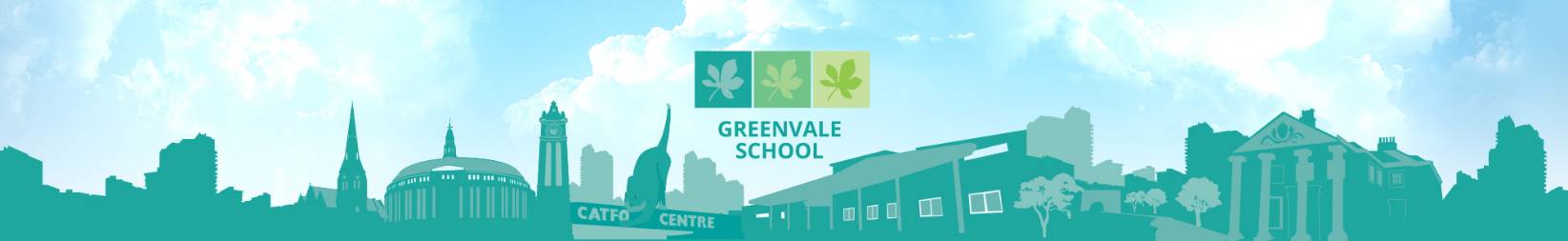 Tuesday 23rd April Dear Parents/CarersMy name is Liz, and I am the Deputy Headteacher at Greenvale School. I will be leading on the transition for your son/daughter, and will be working with their primary school to ensure a smooth and successful transition.Transition tours and workshopsI will be arranging tours and workshops at Greenvale school in June/July for your son/daughter. All visits will be within school hours, and be supported by your current son/daughters school. Moderation and multidisciplinary meeting I will be arranging for teachers and therapists to meet in June to hand over information.Coffee morning On Tuesday 11th June from 10.30am -11.30am there will be a coffee morning at Greenvale School for parents/carers and families of those coming to Greenvale in September. Lynne will give a short talk, and there will be chance to ask any questions and meet other key staff. Tours If you have not already been to visit Greenvale, or would like to visit again, please call the number above to arrange a tour. We are very much looking forward to working with you and your sons/daughters over the coming years.Kind regards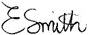 Liz Smith Deputy Headteacher 